Specific population groupsThe harms arising from the use of ATODs are felt across the community and all levels of government.  Some population groups are not inherently more at risk of ATOD use, but may experience greater rates of trauma, discrimination, isolation and other forms of social exclusion that can impact on ATOD use.  This strategy acknowledges the increased levels of risks and harms of ATODs use on some specific populations.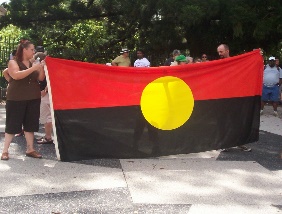 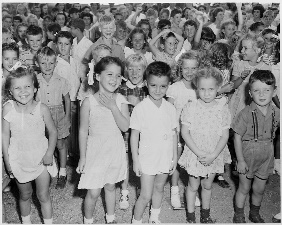 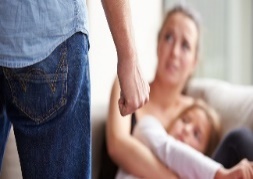 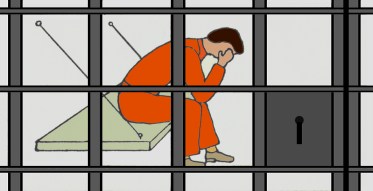 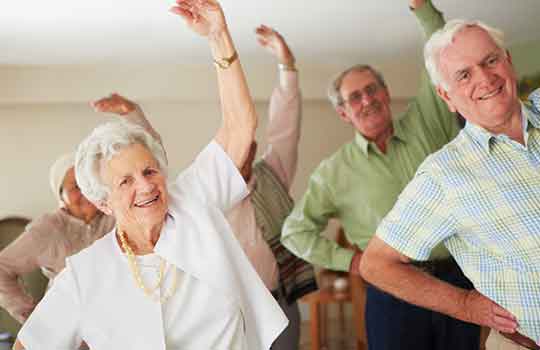 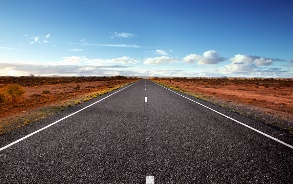 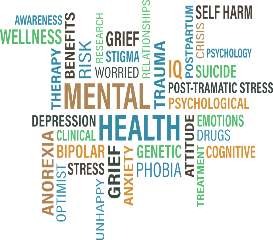 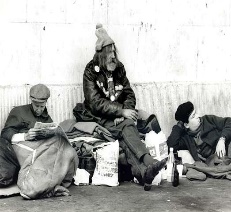 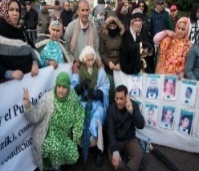 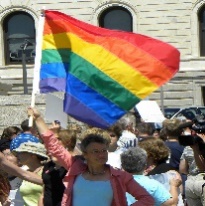 